Name of journal: World Journal of OrthopedicsManuscript NO.: 51422Manuscript Type: CASE REPORTAtraumatic groin pain secondary to an aneurysmal bone cyst: A case report and literature reviewDowney C et al. Diagnosis of a painful right groinColum Downey, Aisling Daly, Alan P Molloy, Brendan J O’DalyColum Downey, Brendan J O’Daly, Department of Trauma and Orthopaedics, Tallaght University Hospital, Dublin 9, IrelandAisling Daly, Department of Medicine, Trinity College Dublin, Dublin 2, IrelandAlan P Molloy, Department of Trauma and Orthopaedics, St. Vincent’s University Hospital, Dublin 4, IrelandAuthor contributions: Downey C and Daly A performed research and wrote the case report. Molloy AP and O’Daly BJ researched the topic and provided direction and critical analysis of the case report.Corresponding author: Colum Downey, MBBS, MCh, BSc, MSc, MRCS, Doctor, Department of Trauma and Orthopaedics, Tallaght University Hospital, Dublin 9, Ireland. columdowney@gmail.comReceived: September 16, 2019 Revised: November 3, 2019 Accepted: January 13, 2020Published online: AbstractBACKGROUNDBone lesions can present the multi-displinary team with a challenge by way of diagnosis as some lesions share many radiological and histological characteristics. Giant cell tumours of the bone (GCTB) are relatively common, benign bone tumours. Aneurysmal bone cysts (ABC) are less common benign osteolytic lesions that are histologically similar to GCTBs but produce blood filled cavities. Both GCTBs and ABCs are locally aggressive and are typically found on meta-epiphyseal regions of long bones with pelvic tumours being less common. CASE SUMMARYA 17-year old female presented with atraumatic right groin pain and was initially diagnosed with a GCTB on the right superior pubic ramus of the pelvis. The patient was treated successfully with a wide excision, curettage and bone graft and underwent open reduction and internal fixation of the right hemi-pelvis. Following further intra-operative histological investigations, the lesion was diagnosed as an ABC.CONCLUSIONThis patient has had an uncomplicated post-operative course, has returned to comfortable weight bearing and will be reviewed for minimum 5 years in the out-patient setting to monitor for reoccurrence.Key words: Pelvic; Tumour; Aneurysmal bone cyst; Giant cell tumour; Open reduction internal fixation of pelvis; Case reportDowney C, Daly A, Molloy AP, O’Daly BJ. Atraumatic groin pain secondary to an aneurysmal bone cyst: A case report and literature review. World J Orthop 2020; In pressCore tip: We hereby present the successful management of a young female who presented with atraumatic groin pain. This patient was ultimately diagnosed with an aneurysmal bone cyst of the superior pubic ramus and underwent wide-excision, curettage, bone grafting and open reduction internal fixation of her right hemi-pelvis. This patient is currently mobilising comfortably and is being monitored in the out-patient setting for recurrence.INTRODUCTIONGiant cell tumours of the bone (GCTB) are histologically benign neoplasms that account for approximately 20% of all benign bone tumours[1]. Aneurysmal bone cyst (ABC) are less common, expansile, osteolytic lesions that can produce blood filled cavities[2]. These entities can be difficult to diagnose and require radiological and histological investigations to differentiate one from the other. Although both benign, GCTBs and ABCs can be locally aggressive. They can both affect the entire skeleton, but they are more likely to occur in the metaphysis of long bones[1,2] . ABCs may be primary neoplasms or they may occur secondary to neoplasms such as giant cell tumours, osteosarcomas and chondroblastomas[3]. Management of GCTBs and ABCs are typically surgical with a combination of either intra-lesional curettage, wide resection and bone grafting employed depending on the location and extent of the neoplasm. We report the case of a 17-year old female with, what was primarily diagnosed as a giant cell tumour of the pelvis. The patient was treated surgically with wide excision, curettage and bone graft as well as open reduction and internal fixation of the right hemi-pelvis. Following analysis of intra-operative tissue specimens, the patient was diagnosed with an ABC following specialist histopathological input.CASE PRESENTATIONChief complaintA 17-year old female presented to her general practitioner with a 4-mo history of pain in the right groin. History of presenting illnessThis symptom was initially described by the patient as similar to a groin strain previously experienced playing sports and the patient had discomfort on ambulation. There was no history of preceding trauma or sports injury. This pain progressed in severity and began to wake the patient at night. The patient had no associated history of fevers, rigors, shortness of breath, fatigue or weight loss.History of past illnessThe patient had no significant history of past illness. Personal and family historyThis young female had a normal developmental history, had received all routine vaccinations and had a typical history of childhood infections. There was no significant family history of any medical conditions/illnesses.Physical examination On examination, the patient had non-irritable, normal range of motion of both hip joints. She mobilised with an antalgic gait and the pain increased on single leg stance using the right lower limb.Laboratory examinationsThis patient had routine bloods including complete blood count, basic metabolic panel, c-reactive protein and erythrocyte sedimentation rate. These results did not reveal any abnormalities.Imaging examinationsThe patient had X-ray imaging of her pelvis (Figure 1, anterior osterior pelvis and Figure 2, frog-leg lateral right hip) which showed an aggressive osseous lesion in the right superior pubic ramus. The patient was referred for specialist orthopaedic opinion and a computed tomography-guided biopsy was undertaken (Figure 3). The patient subsequently had magnetic resonance imaging (Figures 4 and 5) which showed an expansile mass arising from the right parasymphyseal bone into the right superior pubic ramus. There was significant effacement and thinning of the adjacent cortex without bony destruction. Following interpretation of the above imaging and initial biopsy, the patient was preliminarily diagnosed with giant cell tumour of the right superior pubic ramus and following a multi-disciplinary team approach, the patient was scheduled for excision, curettage and grafting of the right superior pubic ramus and open reduction and internal fixation of the right hemi-pelvis.TREATMENT SurgeryThe patient was positioned supine and an approximately 10 cm Pfannenstiel incision was performed. The Anterior Intra-Pelvic approach was utilised to expose the right superior pubic ramus. The corona mortis vessel (anastomosis between the obturator and the external iliac or inferior epigastric arteries or veins) were visualised and ligated to optimise prophylactic management of haemostasis. This step assisted the surgical team in minimising intra-operative blood loss and following measurement of suction and swab weights, the estimated blood loss was < 300 ccs. The lesion was adequately exposed (Figure 6) and a window (approximately 1 cm × 5 cm) was excised to permit curettage of the right superior pubic ramus using a long curette (Figure 7). The lesion was gelatinous in texture and the periosteum surrounding the lesion was left intact. A commercially available bone graft (30 cc, Vitoss Scaffold, Stryker, USA) was packed within the periosteal sleeve (Figure 8). A 10-hole curved pelvic plate (Radius 88°, Stryker, USA) was utilised to stabilise the pelvis post excision, curettage and grafting of the patient’s lesion (Figure 9).FINAL DIAGNOSISLocal histological examination of the excised tissue failed to confirm a tissue diagnosis and a differential diagnosis of (1) GCTB; (2) ABC; (3) giant cell rich osteosarcoma; (4) “brown” tumour; and (5) non-ossifying fibroma was reported. The tissue material was forwarded to the United Kingdom’s National Sarcoma Specialist Centre (Royal National Orthopaedic Hospital, Stanmore, UK) for a second opinion. The sections showed (1) fragments of cystic osteoclast-rich tumour composed of bland mononuclear stromal cells; (2) coiled fragments of cystic wall containing fibrino-osteoid seam; (3) patches of basophilic calcified tissue; (4) numerous fragments of normal articular cartilage admixed with the tumour; and (5) the tissues were negative for K36M and G34W tumour markers. This specialist histopathology unit diagnosed the lesion as an ABC with no evidence of malignancy. OUTCOME AND FOLLOW-UP The patient was mobilised using crutches on post-operative day 1 with partial weight-bearing of her right lower limb. Following satisfactory mobilisation with physiotherapy and optimal pain control, the patient was safely discharged home on post-operative day 4. Partial weight-bearing was undertaken for 6 wk with progression to full weight-bearing following this. The patient has been followed up for 6 mo post-operatively, has progressed to full weight-bearing and is symptom free. X-rays of this patient’s pelvis (Figure 10) confirm satisfactory maturation of the bone grafted site and satisfactory position of internal fixation. The patient will be followed in the out-patient setting for next 5 years minimum.DISCUSSIONWe presented a case of a young female patient who presented with a 4-mo history of atraumatic right groin pain and underwent a series of radiological and histological investigations. This patient was preliminarily diagnosed with a GCTB but was ultimately diagnosed as having an ABC within her right superior pubic ramus. The difficulty in achieving the final diagnoses was secondary to the fact that both GCTB and ABC share a number of overlapping features.GCTBs are histologically benign but locally aggressive neoplasms[1] and account for approximately 20% of benign bone tumors and approximately 5% of all bone tumors (malignant and benign)[4]. GCTBs have a large biological spectrum ranging from latent benign to highly recurrent[1]. In rare cases (1%-6%), pulmonary metastasis is seen[5,6]. GCTBs have a peak onset at ages 21-40, while females have a greater incidence (male:female, 1:1.4)[7]. Pelvic GCTBs exhibit a marginally more pronounced male to female incidence ratio of 1:1.7[8]. GCTBs occur predominantly at the meta-epiphyseal area of long bones (75%-90%), with the distal femur being the most common site, followed by the proximal tibia, distal radius, sacrum and proximal humerus[1]. Atypical sites of GCTBs include the vertebral bodies, the hands, patella and talus[1]. GCTBs of the pelvis account for just 1.6%-6.1% of all GCTBs[8] and when they do occur, are most likely in the acetabular area followed by the iliac and the ischiopubic areas[8,9]. Historically, ABCs were considered to be a variant of giant cell tumours and were initially described in 1941 by Jaffe et al[10]. The microscopic appearances of the two lesions are sometimes dramatically similar, and they are occasionally indistinguishable, explaining the preliminary diagnosis of a GCTB[11]. ABCs are less common, highly vascularised, osteolytic lesions. They are largely seen in childhood and young adulthood, with 90% occurring in patients under 30[12]. ABCs, similarly to GCTBs, are typically located on the metaphysis of long bones, while pelvic ABCs constitute half of flat bone ABCs. ABCs may arise as a primary neoplasm (66%) or secondary to neoplasms (33%) such as GCTBs, osteosarcomas and chondroblastomas[3]. GCTBs are the preceding lesion of secondary ABCs in 19%-39% of cases[11]. Pathogenesis of primary ABCs is unclear although historically it was thought to result from a local circulatory disturbance leading to markedly increased venous pressure and the development of a dilated and enlarged vascular bed within the affected bone area[13]. However, more recent studies have proposed a hereditary factor[14]. Radiologically, GCTBs are characterised by (1) erratic and lytic lesions demonstrating a “soap bubble” appearance; (2) a lack of internal calcification; and (3) cortical thinning. Other features such as (4) cortical penetration; (5) periosteal reaction; and (6) pathological fractures can also be shown. ABCs can share a number of these features, therefore magnetic resonance imaging (MRI) is vital to aid diagnosis. In GCTBs, MRI typically demonstrates low to intermediate signal using T1 sequence and high signal using T2 signal intensity. Using MRI, ABCs typically demonstrate (1) an expansile appearance with multi-septated cysts; (2) fluid-fluid levels/solid components; and (3) thin-walled margins[15]. The presence of fluid-fluid levels may also be seen in giant cell tumors of the bone (GCTs), amongst other lesions[15] (chondroblastoma, simple bone cysts and telangiectatic osteosarcoma), therefore histological examination is vital.Histologically, GCTs are determined using the following features for characterisation: (1) numerous osteoclast-like giant cells uniformly distributed; (2) presence of spindle and round/oval mononuclear cells; (3) highly vascular stroma; (4) necrosis; and (5) vascular invasion may be present[16]. Separately, ABCs are characterised by (1) large cystic spaces filled with blood separated by fibrous septa; (2) cysts and septa bordered by histiocytes, myofibroblasts and fibroblasts; (3) variable mitotic figures/haemosiderin; (4) absent atypia; and (5) clusters of osteoclast-like multinucleated giant cells[17]. Other options are available to aid diagnosis including next generation sequencing, fluorescence in situ hybridisation analysis and other cytogenetic examinations[18].Intralesional curettage accompanied by reconstruction of the residual defect by bone graft or cementing is an appropriate surgical procedure for ABCs. A high-power burr has been recommended to optimise the curettage and reduce the risk of recurrence[19]. This method strikes the greatest balance between tumour removal and maintenance of functionality. Recurrence rates for this method are approximately 16%-45%[20]. The use of adjuvants such as phenol, local toxins or filling with polymethylmethacrylate have been shown to reduce recurrence rates post curettage [21]. Due to their infrequent occurrence, there is no management guideline on the optimal surgical protocol for the treatment of pelvic ABCs. The tumour site has a critical influence on treatment. Complications, particularly with wide resection, are common (20%), but studies show a low overall mortality rate (3.2%)[8]. Although local recurrence of pelvic ABCs are expectedly more common in patients who undergo intralesional curettage alone[8], wide resection is primarily done where there is extensive bone destruction, joint preservation is impossible, recurrent disease or biologically more aggressive tumours[20,22]. In this case, wide resection was deemed necessary due to the extent of the bone destruction.Due to their high level of vascularization, surgical adjuncts such as selective arterial embolism may be employed as a primary treatment of ABCs that are difficult to access such as those of the pelvis[2]. Successful embolization of an ABC has been shown to result in progressive ossification within 2-4 mo of initial embolization[11]. In one study, 61% of patients were found to require just one embolization, while 25% required two and 14% required three, making embolization an attractive treatment option for ABCs[23]. Sclerotherapy using polidocanol has also been shown to have high efficacy in the treatment of ABCs[2].The management of this case was further complicated by the neoplasm being located on the superior pubic ramus. Surgery relating to the superior pubic ramus requires critical planning due to its proximity to corona mortis, a variant anastomosis between the external iliac artery or inferior epigastric artery and the obturator artery. This anastomosis runs along the posterior aspect of the superior pubic ramus. Significant, brisk haemorrhage may occur if it is accidentally breached and subsequent haemostasis is difficult to obtain, although this occurrence is rare[24]. Medical treatment adjuncts specific to ABCs were discussed at multi-disciplinary team meeting but were not deemed appropriate (e.g., denosumab) to optimise the management of this patient’s ABC.Following review of the above literature and discussion at multi-disciplinary meeting, this patient successfully underwent wide excision, curettage and bone graft as well as open reduction and internal fixation of the right hemi-pelvis.CONCLUSIONWe have presented a less common case of ABC of the right superior pubic ramus in a young female and our management of this diagnosis. This case was initially diagnosed as a giant cell tumour, however, following specialist histopathological opinion of the intra-operative specimen, ABC was diagnosed. We hereby report the successful treatment of this patient with wide excision, curettage and bone graft and underwent open reduction and internal fixation of the right hemi-pelvis. This patient has had an uncomplicated post-operative course, has returned to comfortable weight bearing and will be reviewed for minimum 5 years in the out-patient setting to monitor for reoccurrence.REFERENCES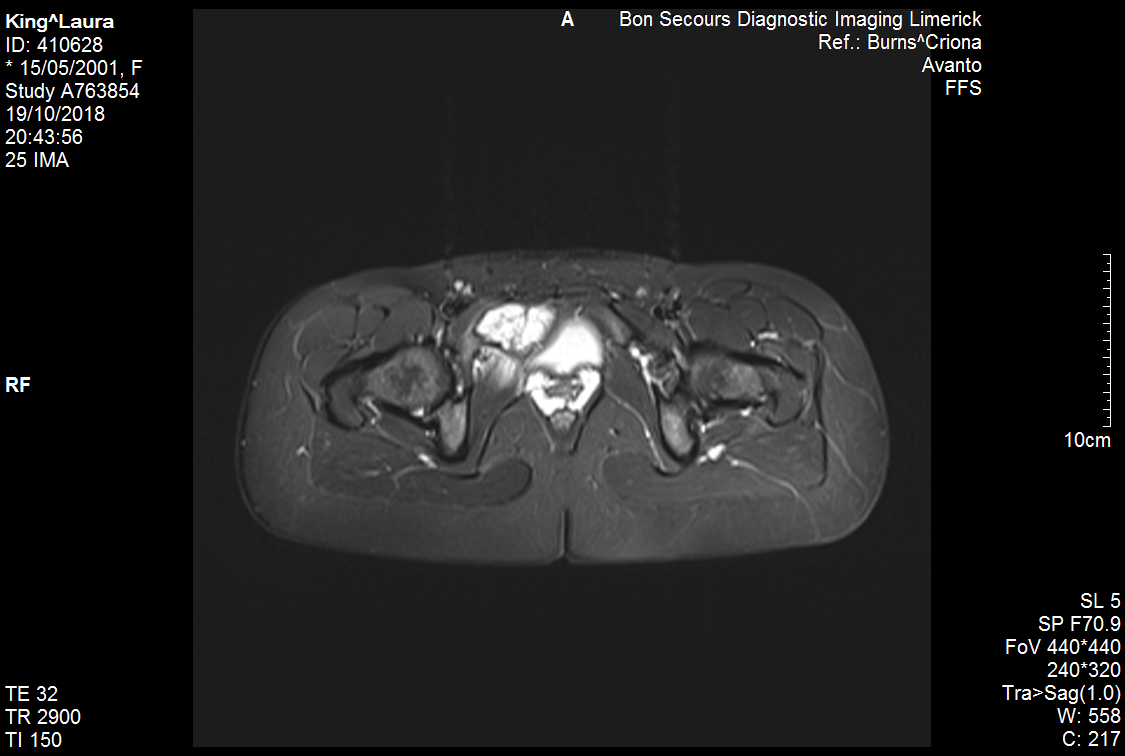 Figure 5 Axial short tau inversion recovery magnetic resonance imaging.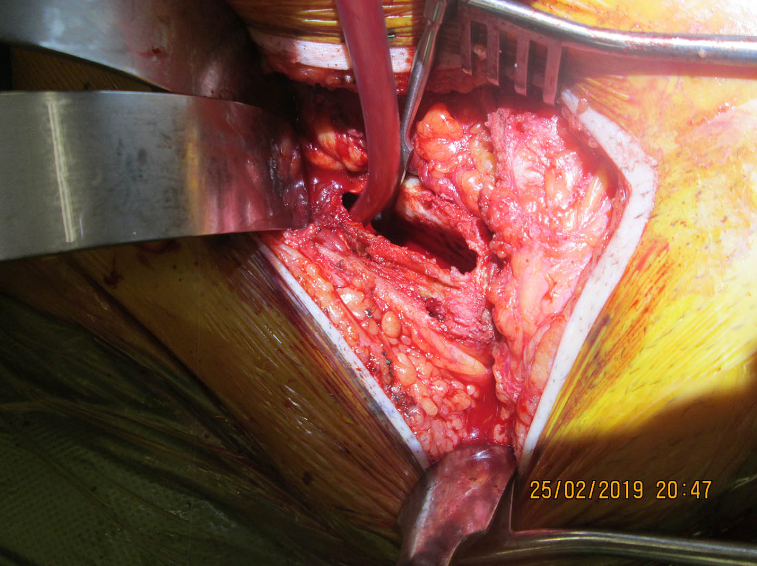 Figure 6 Intra-operative view of lesion.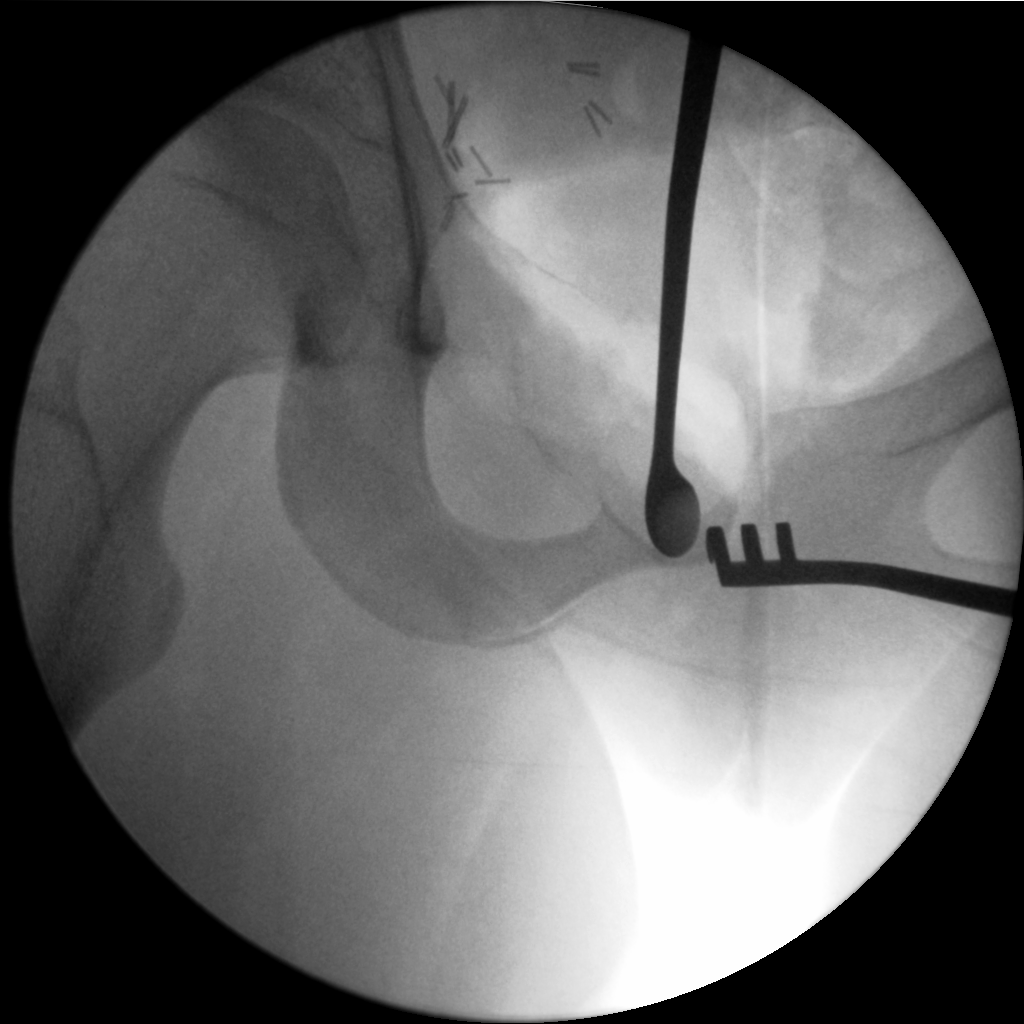 Figure 7 Intra-operative screening demonstrating curettage.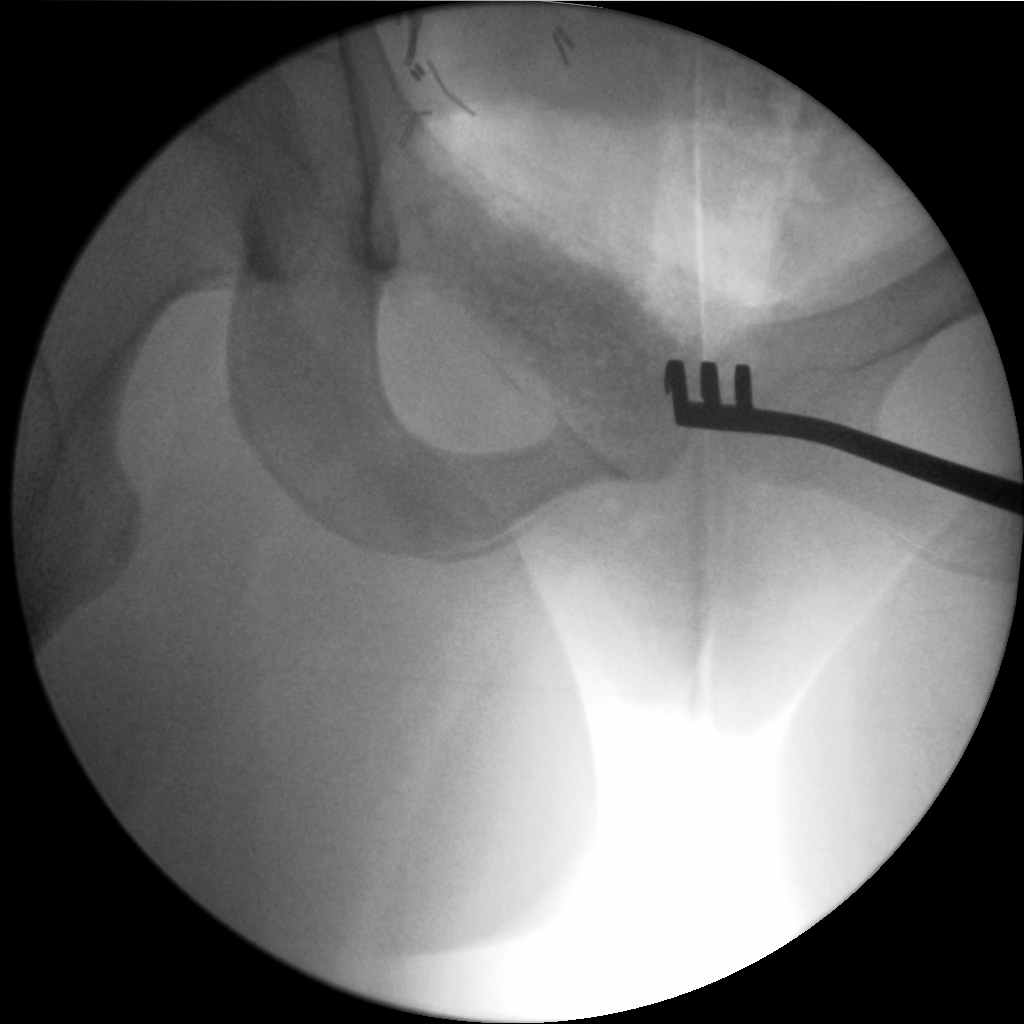 Figure 8 Intra-operative screening with bone graft substitute.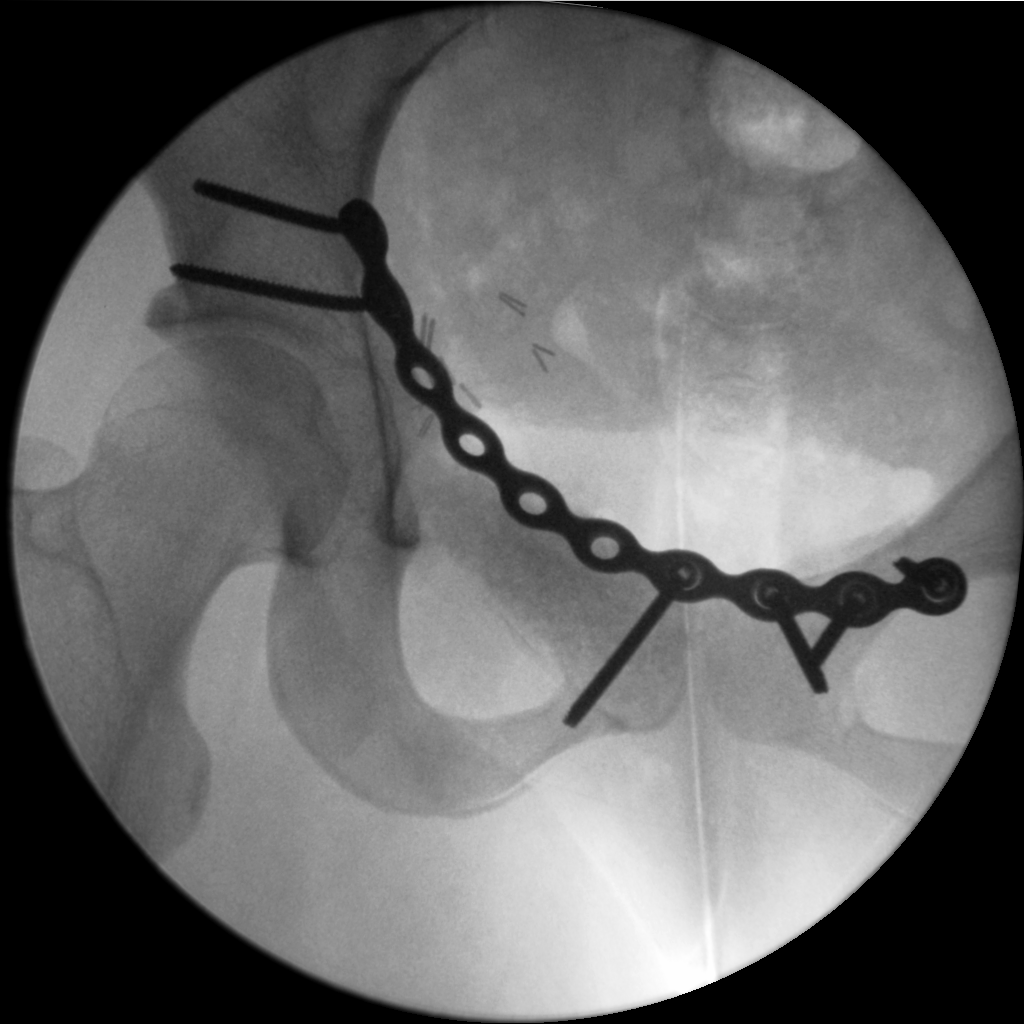 Figure 9 Intra-operative screening with open reduction internal fixation.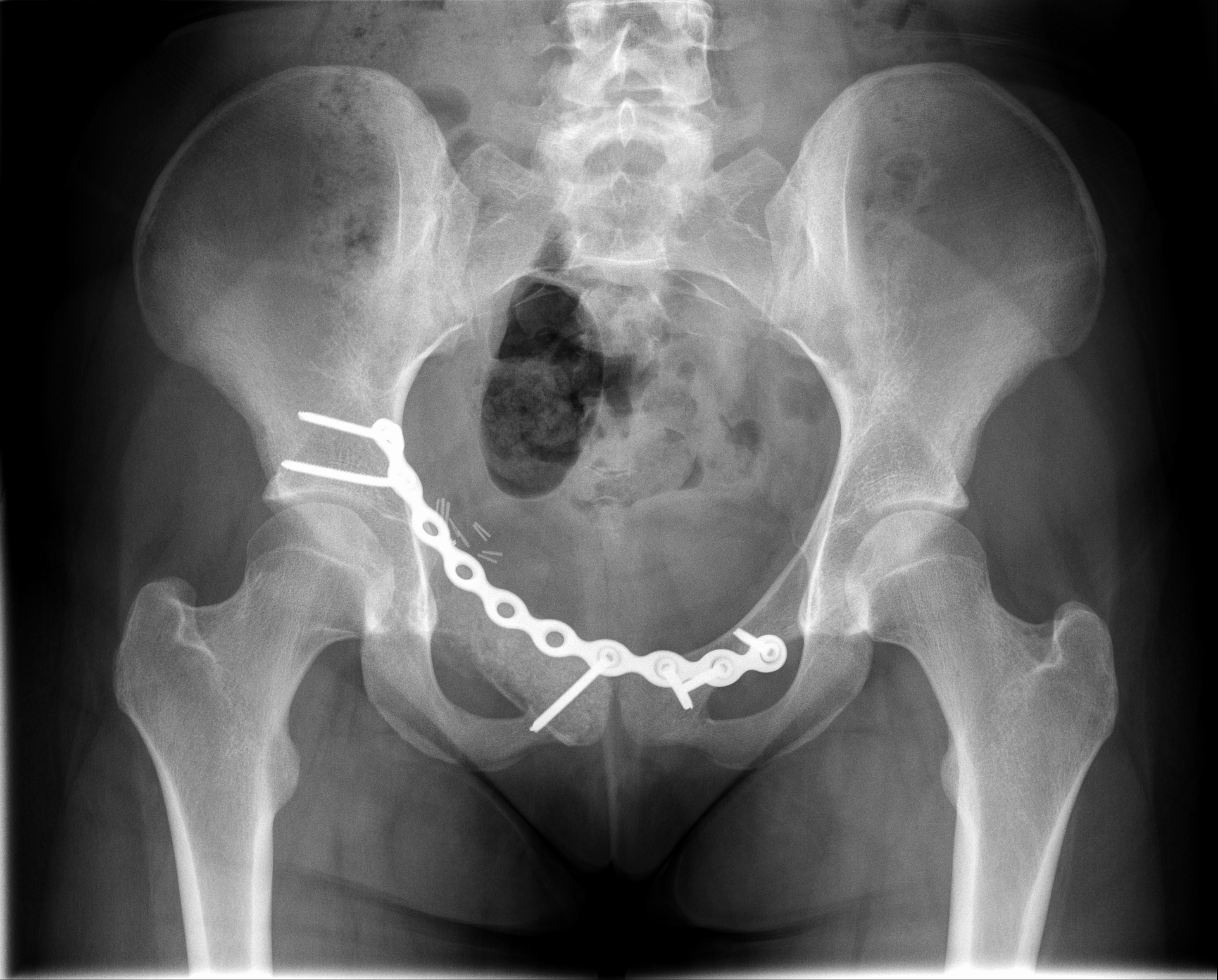 Figure 10 Post-operative X-ray anteroposterior pelvis with open reduction internal fixation and bone graft substitute.